情绪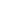 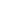 Shāngxīn							    gāoxìng     伤心							       高兴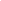 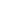      shēngqì 							     jǔsàng      生气 							       沮丧